.Start after 32 count intro on verse vocal – [2 mins 42 secs – 178 bpm][1-8] R/L heel together, R/L stomp together, R toe fanWALL 2 RESTART: During wall 2 facing back wall, you will complete first 8 counts and begin dance again facing back wall (weight on L)[9-16] L toe fan 2 X, R toe fan, R heel, R hookWALL 5 TAG/RESTART: During wall 5 facing back wall, you will complete first 16 counts.Add the following 2 count Tag:[17-24] R/L fwd lock steps[25-32] R fwd, ¼ L pivot turn, R cross step, hold, grapevine L 4[33-40] L rumba box forward[41-48] ¼ L box, R cross rock/recover, R side/hold[49-56] L cross rock/recover/ ¼ L/hold, R fwd, ¼ L pivot turn, R cross step, hold[57-64] L side rock/recover, L forward, R fwd, ½ L pivot turn, run fwd 2Contact - Tel: 01462 735778 - Website: www.thedancefactoryuk.co.ukBread On The Table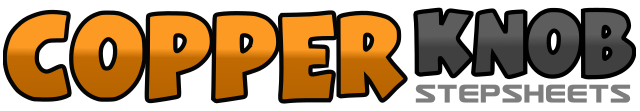 .......Count:64Wall:2Level:Improver.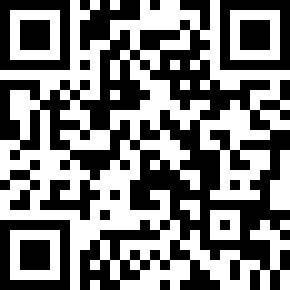 Choreographer:Alison Metelnick (UK) & Peter Metelnick (UK) - March 2013Alison Metelnick (UK) & Peter Metelnick (UK) - March 2013Alison Metelnick (UK) & Peter Metelnick (UK) - March 2013Alison Metelnick (UK) & Peter Metelnick (UK) - March 2013Alison Metelnick (UK) & Peter Metelnick (UK) - March 2013.Music:Bread On the Table - ExileBread On the Table - ExileBread On the Table - ExileBread On the Table - ExileBread On the Table - Exile........1-4Touch R heel forward, step R together, touch L heel forward, step L together5-8Stomp R together, stomp L together, fan R toes out, in (weight on R)1-4Fan L toes out, in, out, in (weight on L)5-8Fan R toes out, in (weight on L) touch R heel forward, hook R across L1-2Touch R heel forward, hook R across L and begin dance again facing back wall.1-4Step R forward, lock L behind R, step R forward, brush L forward5-8Step L forward, lock R behind L, step L forward, brush R forward1-4Step R forward, pivot ¼ left, cross step R over L, hold (9 o’clock)5-8Step L side, cross step R behind L, step L side, cross step R over L1-4Step L side, step R together, step L forward, hold5-8Step R side, step L together, step R back, hold1-4Turning ¼ left step L side, step R together, step L forward, hold (6 o’clock)5-8Cross rock R over L, recover weight on L, step R side, hold1-4Cross rock L over R, recover weight on R, turning ¼ left step L forward, hold (3 o’clock)5-8Step R forward, pivot ¼ left, cross step R over L, hold (12 o’clock)1-4Rock L side, recover weight on R, step L forward, hold5-8Step R forward, pivot ½ left, run forward R, L (6 o’clock)